POZVÁNKA NA SEMINÁŘ K ANIMACI ŠKOLZveme Vás na informační seminář k výzvě MŠMT č. 02_16_022 Podpora škol formou projektů zjednodušeného vykazování - ŠABLONY PRO MŠ A ZŠSeminář se uskuteční v úterý 24. května 2016 v 15. 00 hodin v zasedací místnosti Městského úřadu SoběslavProgram:Představení výzvyFinancování šablonPomoc školám od MASPředstavení jednotlivých šablon	Ing. Lucie DědičováSudoměřice u Bechyně 105Tel.: 774 424 078mas.luznice@sudomerice.czwww.masluznice.bechynsko.cz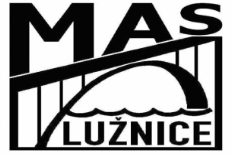 